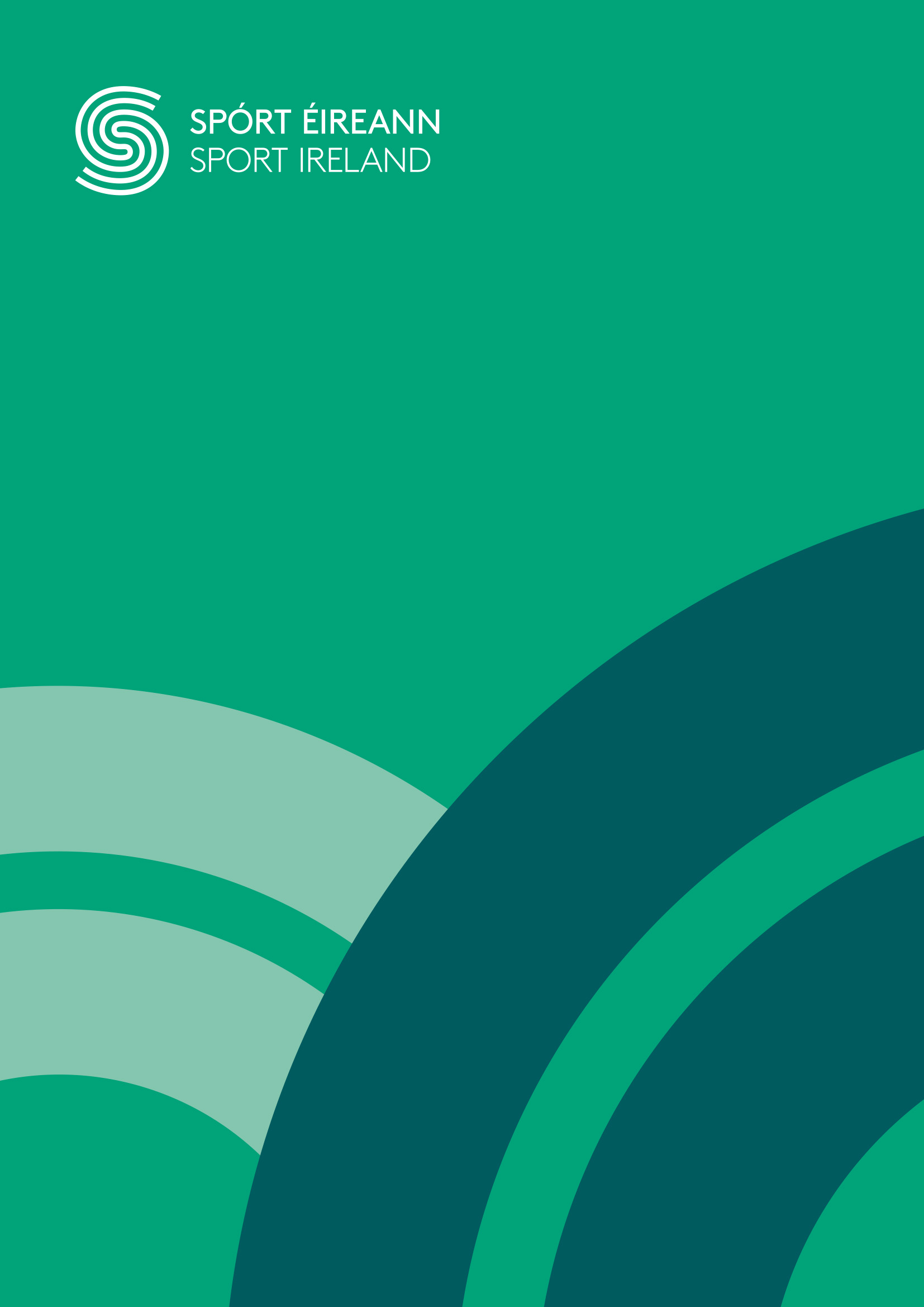 DisclaimerSport Ireland is making available a range of resources including guidance notes, policy documents and templates for selected areas aligned to the Governance Code for Sport which will support sport organisations, boards, management and staff in the development of relevant governance processes and procedures particular to their own organisation. For the avoidance of doubt, the final decision on the nature, type, extent and format of approved governance policies, procedures and processes for each organisation is a matter for the board / highest governing structure of the organisation and the resources and material provided may assist the approval process.This document is not, nor is it intended to be, a definitive statement of the law and it does not constitute legal advice. This document is not a substitute for professional advice from an appropriately qualified source and it is recommended that sport organisations consult their governing document or obtain their own independent legal advice where necessary. Sport Ireland does not accept any responsibility or liability for any errors, inaccuracies or omissions in this document.Running an Effective MeetingRunning an Effective MeetingRunning an Effective Meeting Guidance Note– Version ControlVersion:  V1.1Date: 26/05/20222Version Control History:  Background & Context This document has been developed following the input and discussion at a Secretaries Network event in March 2022. The focus of the event was the role of a secretary in running an effective meeting.  A checklist is presented below that will help Secretaries in ensuring meetings run consistently, smoothly, and efficiently. Further discussion on some points is provided below along with some resources as an Appendix. Where templates or guidance are provided it is only as a prompt and in all cases will need to be adapted to reflect the operating context of your organisation. Checklist Discussion Meeting DatesAn agreed calendar of meeting dates ensures that people plan and align their schedules appropriately. Generally, secretaries should spend some time in Q4 of each year planning dates for the year ahead. Once the cycle of meetings is agreed this timeline can be replicated for future years. This shouldn’t preclude the possibility of additional meetings should the need arise but will provide some certainty to members and the Executive.AgendasThe Secretary should ensure that the Chair and CEO have agreed the agenda. The Secretary should also invest some time in planning and crafting the agenda in advance of the meeting to ensure a logical flow to the meeting. Board work programmes and plans can assist and help with planning an agenda. A sample Board work programme is provided as an Appendix.  Allocating indicative times to agenda items can assist in ensuring the meeting agenda is a) realistic and b) remains on track. A sample agenda template is provided as an appendix.  Ideally it should be clear on the relevant paper and or the agenda what action is sought from the Board (i.e. noting, discussion or decision)Distribution of Board PapersBoard packs should be circulated in a timely manner. The Board Standing Orders will stipulate when this must take place but 5-7 days is generally best practice. The Secretary should ensure that papers are circulated in a timely manner but also that papers are clear, consistent and align with agreed standards. Standardised templates or formatting/writing style guidance can assist in the presentation of Board papers.Conflicts of InterestSecretaries should be aware of areas where members may have a conflict of interest or loyalty. This can be done through a completion of a statement of interest. The secretary should be proactive around Conflicts of Interest as if not probably managed they can create significant risks for the organisation.   Funding decisions, tendering and procurement are areas where a heightened level of control and vigilance would be expected. Conflicts of Interest are inevitable and will arise, the key is to make sure they are identified, managed, and recorded.Action ItemsRelevant action items need to be recorded, circulated, and reported back on. A sample Action Item tracker is provided as an appendix. This template allows for actions that may not be complete after one meeting to continue to be monitored and updated on at future meetings.Minutes Minutes must be clear, objective and accurately reflect the meeting.There are numerous styles of meeting minutes each with their own individual merits. One popular style is that the minutes mainly capture outcomes and decisions in the meeting. It can also be useful at times to provide a general overview of some key points from a lengthy discussion.As Secretaries it can be useful to clarify with the Chair their expectations with regards to minutes. The table below may be instructive as a general guide to a possible approach.Draft Minutes can be issued shortly after the meeting. There should always be ample time to review minutes prior to approval.Appendix 1: Sample Agenda TemplateAppendix 2: Board Work ProgrammeAppendix 3: Action Item TrackerRunning an Effective Meeting Guidance NoteRunning an Effective Meeting Guidance NoteVersion No.DateStatus1.004/04/2022Draft for Comment1.126/05/2022Final Version for publicationMeeting ChecklistMeeting ChecklistMeeting ChecklistBefore MeetingBefore MeetingBefore Meeting1Agree internal timeline for provision of Board papers/material Meeting logistics (venue, IT support, catering etc.)2Monitoring Board member availability 3Plan and Develop draft Agenda for agreement with Chair4 Receive and review Board papers from Executive team5Seek updates on Action Items from previous meetings6Circulate papers to Board (Are there any relevant papers where members may have a conflict of interest)7If members of your team/external are joining for specific times, communicate an indicative timingDuring MeetingDuring MeetingDuring Meeting8Monitor meeting attendance9Take detailed notes to assist with the preparation of minutes10Ensure Conflicts of Interest are identified and managed in line with your policy 11Capture and record Action Items12Communicate with Chair where needed on agenda, timing, next items etc.13Ensure decisions are made where decisions are soughtAfter MeetingAfter MeetingAfter Meeting14Circulate Action Items to relevant parties as soon as possible after the meeting15Draft Minutes once finalised and agreed circulate16Reflection on meeting – (What went well/ What could be improved)17Reaffirm date of next meetingDo recordDon’t recordDecisions and outcomesNew informationExpected ActionsNext StepsOld material (in detail)Redundant informationPersonal Comments (unless specifically requested)He said/She said informationMeeting:Board MeetingDate:10am, 25 February 2022Location:Sport HQ      Agenda:      Agenda:      Agenda:             ItemAdvance MaterialActionIndicative TimeApologies-Noting-Declaration on Conflicts of Interest-Noting-Minutes of previous meeting, 26 November 2021YesApproval5 minutesMatters arising-Noting-Review of Action Items from previous meetingYesNoting5 minutesRisk RegisterYesDecision 20 minutesFinancial Statement 2021YesDecison 10 minutesCEO UpdateYesNoting20 minutesStrategy DevelopmentYesDiscussion20 minutesA.O.B-Noting-Date of next meeting-TBC-Agenda ItemJanFebMarchAprilMayJuneSeptOctNovDecDeclaration on Conflicts of Interest XXXXXXXXXXFinance UpdateXXXXXXXXXXCEO UpdateXXXXXXXXXXGovernance Code for SportXXHigh Performance UpdateXXUpdate from Audit & Risk CommitteeXXXXRisk ManagementXXXXXXXXXXUpdate on Club NetworkXRefActionResponsibleDate Action RaisedStatusComment1.1Press Release to issue on the successful hosting on European ChampionshipsCommunications ManagerBoard Meeting January 2021CompletePress Release issued on 21st January.1.2Prepare submission to international event for hosting of another major international eventsCEOBoard Meeting January 2021On TrackPossible events identified following consultation with International Federation. To be discussed further at April meeting of Board.2.1Chair to write to Jane Doe to thank her for her contribution as a Board memberChairBoard Meeting February 2022CompleteLetter issued on 24th February.2.2Provide update to Board on Women in Sport initiativesCEOBoard Meeting February 2022CompleteUpdate to be provided under Agenda Item 5.2.3Arrange a Board “away day” for Q3Board SecretaryBoard Meeting February 2022On TrackSuitable date has now been identified and a venue is currently being sourced.